«Пожарная безопасность». Методическая разработка в форме книжки с использованием игровой инновационной технологии.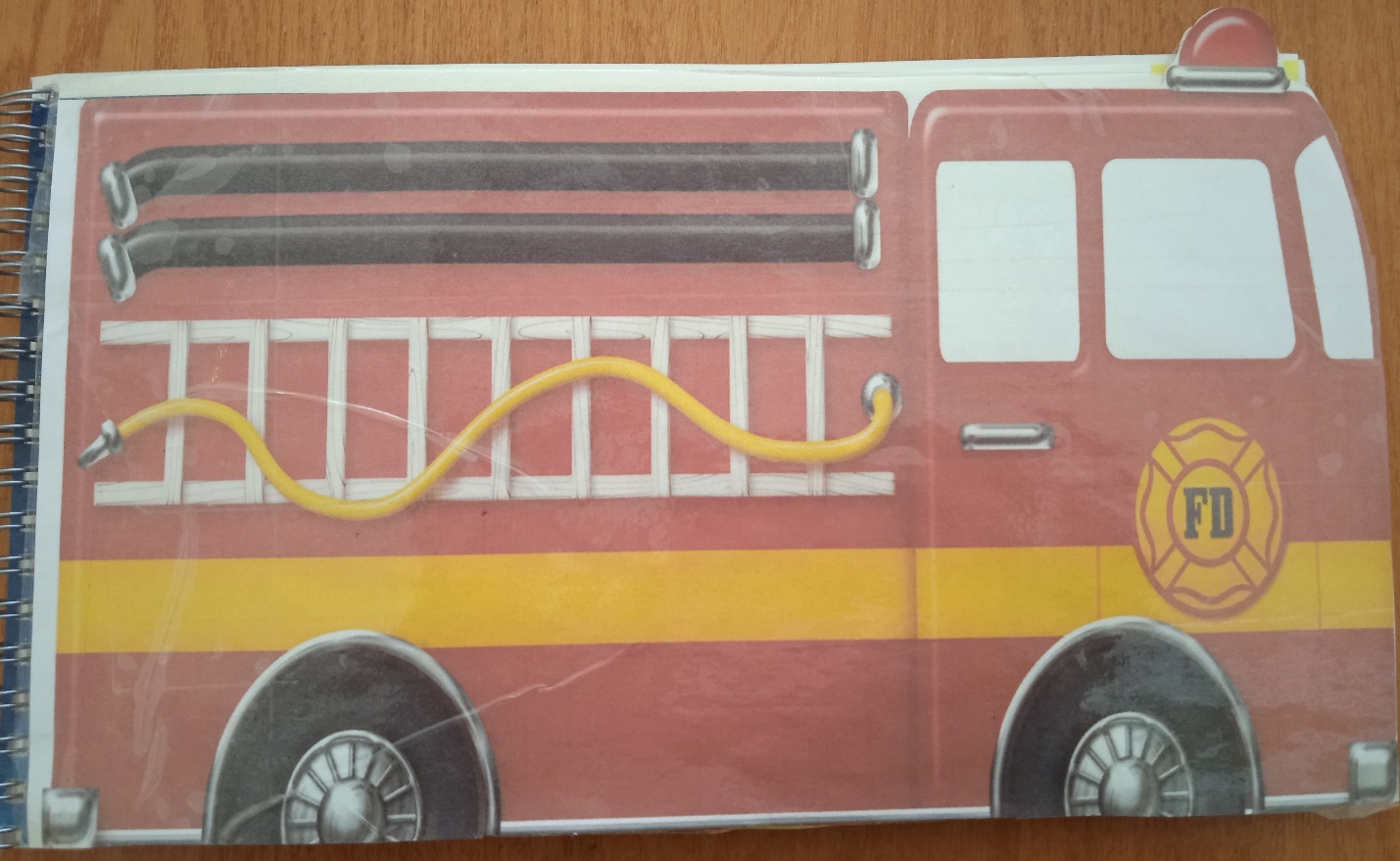 Актуальность.Еще в древних временах огонь интересовал человека. С одной стороны, огонь – друг человека, а с другой может быть врагом. Без огня очень плохо – не приготовить пищу, не осветить дом. Сейчас, в наше время, когда все электрифицировано, огонь, по-прежнему, играет немаловажную роль. К сожалению, ежегодная статистика, показывает рост числа происшествий, в которых от огня страдают дети. Все мы знаем, что детей привлекает огонь. И этот познавательный интерес должен быть направлен в нужное русло. А это значит, что дети должны знать правила обращения с огнем. Родителям и педагогам необходимо помочь детям узнать как можно больше об окружающем мире, предостеречь об возможных опасностях, которые их ожидают на пути к познанию. Данное дидактическое пособие дает детям возможность в игровой форме закрепить полученные знания о пожарной безопасности. Актуальностью данной игровой технологии является то, что «лэпбук» - это отличный способ закрепления и повторения материалов, с которыми ребенок уже был знаком.Цель. Закрепление элементарных правил пожарной безопасности с детьми, развитие у них чувства самосохранения.Задачи:• Закрепить знания детей о правилах пожарной безопасности;• Формировать понимание необходимости соблюдения правил пожарной безопасности;• Продолжать расширять представления о безопасном поведении в случае возникновения пожара (умении ориентироваться в группе и в других помещениях, уметь позвонить на«01»);• Продолжать знакомить со средствами пожаротушения;• Уточнить знания детей о профессии пожарного;• Учить безопасному обращению с бытовыми приборами;• Активизировать словарь;• Формировать навыки самостоятельности;• Воспитывать ответственность за свою жизнь.Разработанное мною дидактическое пособие, с применением игровой инновационной технологии «лэпбук», позволяет решить перечисленные задачи, в форме игры обобщить, закрепить, систематизировать имеющиеся знания детей о пожарной безопасности в различных жизненных ситуациях.1 и 2 страница: фото пожарного и номера экстренной служб при пожаре. 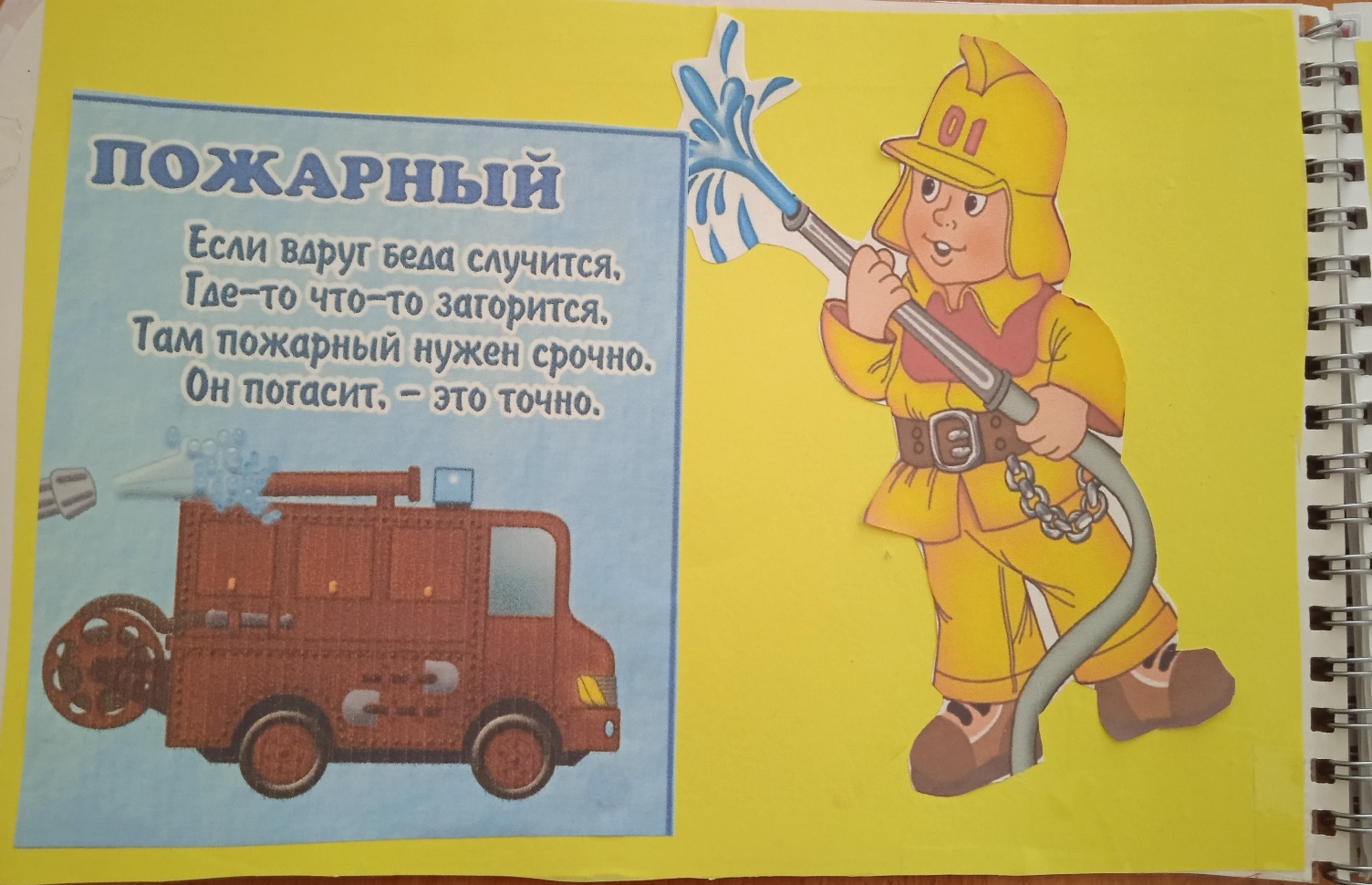 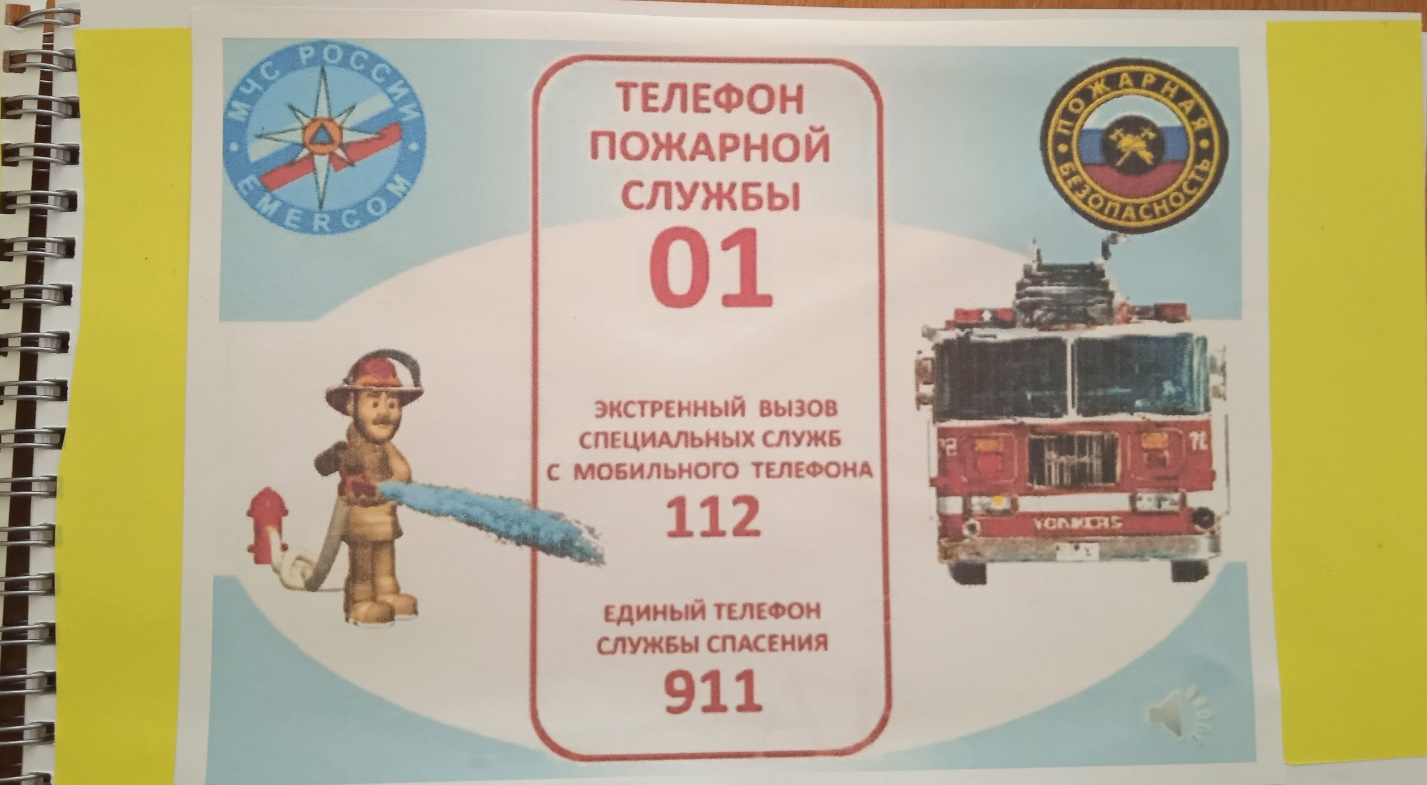 3и 4 страница  Сочиненная вместе с детьми сказка с использованием «Кубики историй»Цель;развитию связной речи у детей старшего дошкольного возраста, посредством использования техники «сторителлинг».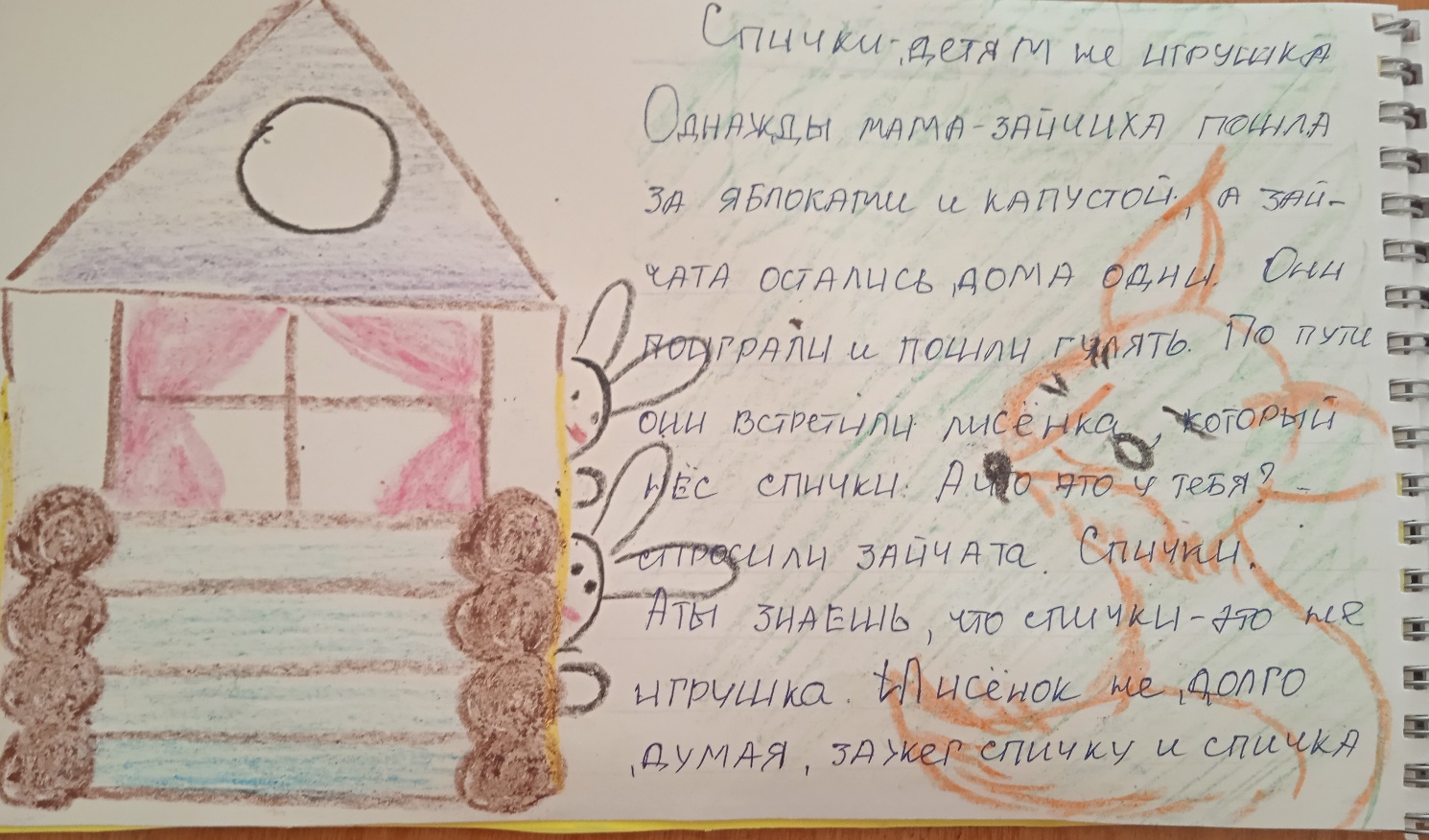 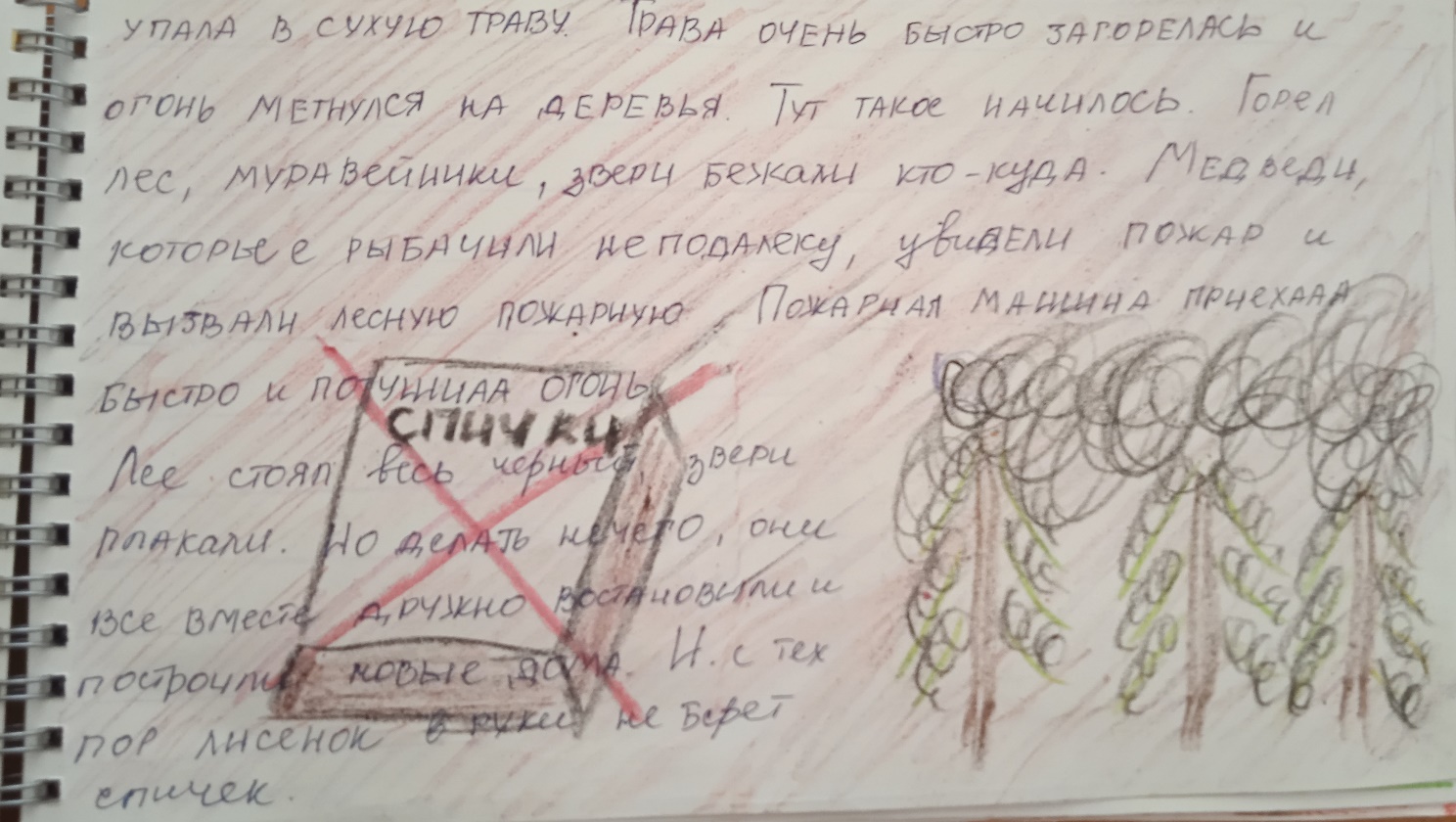 5 страница Задание» Собери по образцу»Дети берут пазлы из конверта и собирают их по образцуЦель: формирование начальных представлений о пожарной безопасности.
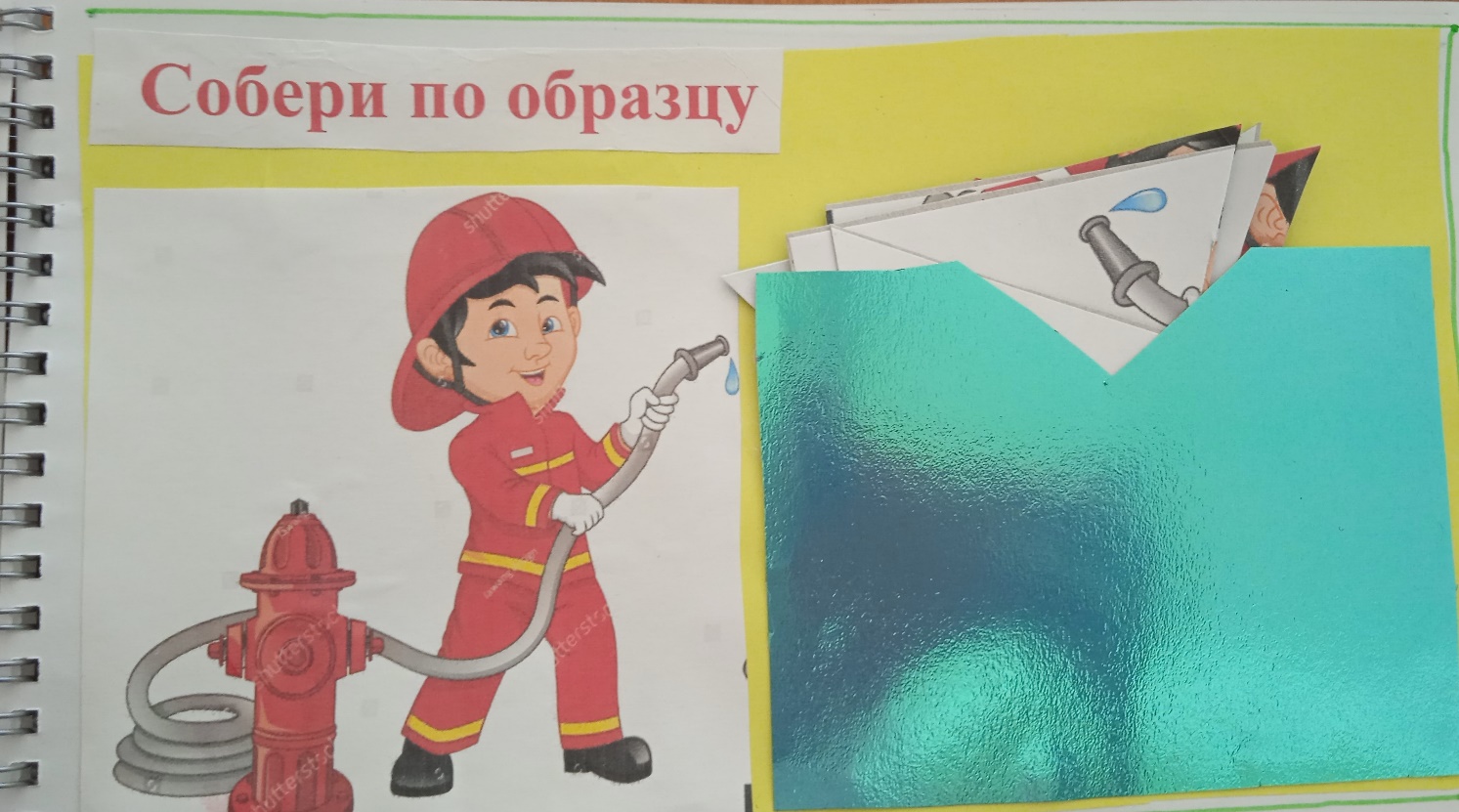 6страница Страничка посвящена стихам, которые должны выучить с детьми.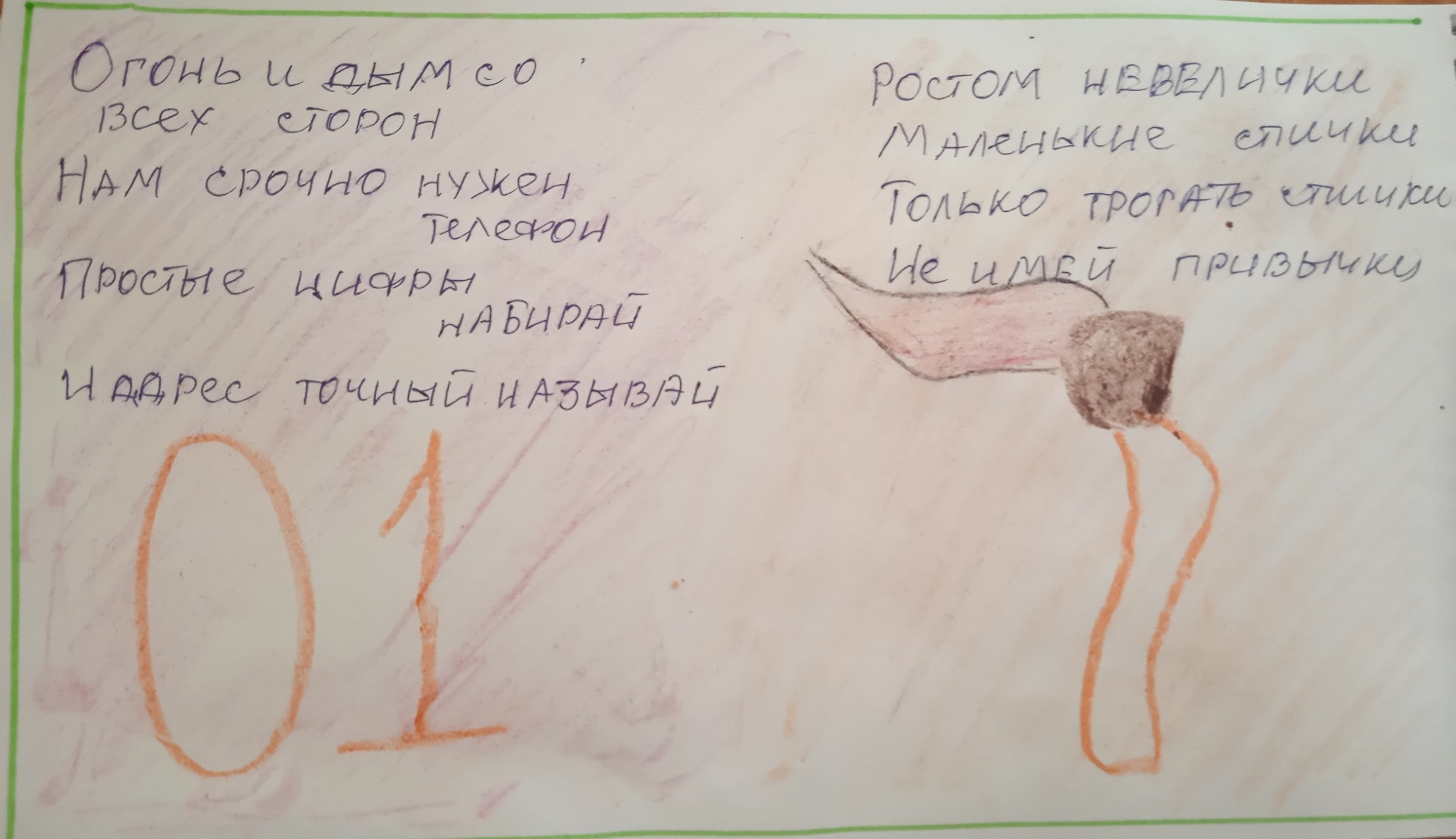 7 страница :Загадки про пожарную безопасность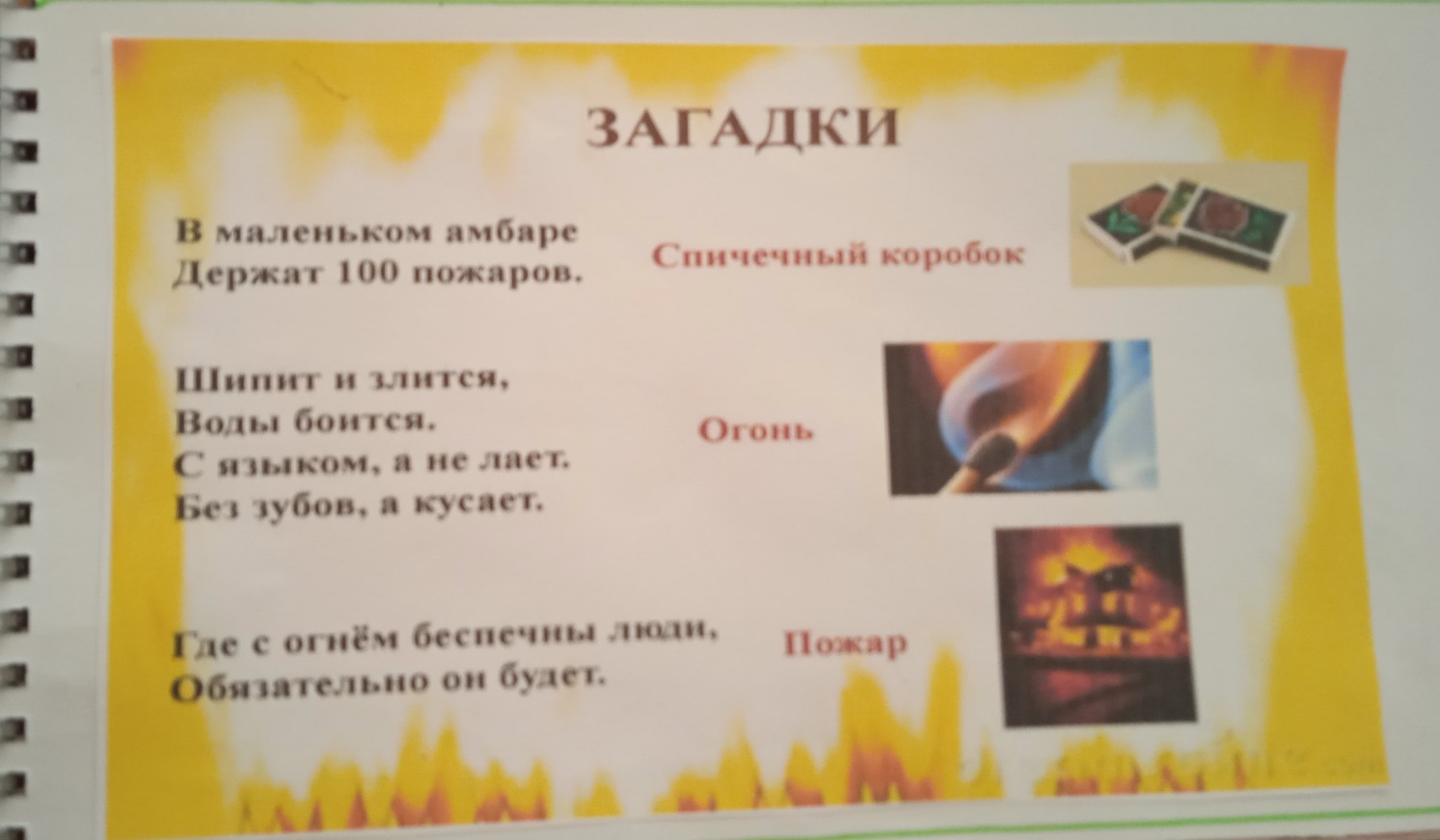 8 страница :Зарисовки детьми правил пожарной безопасности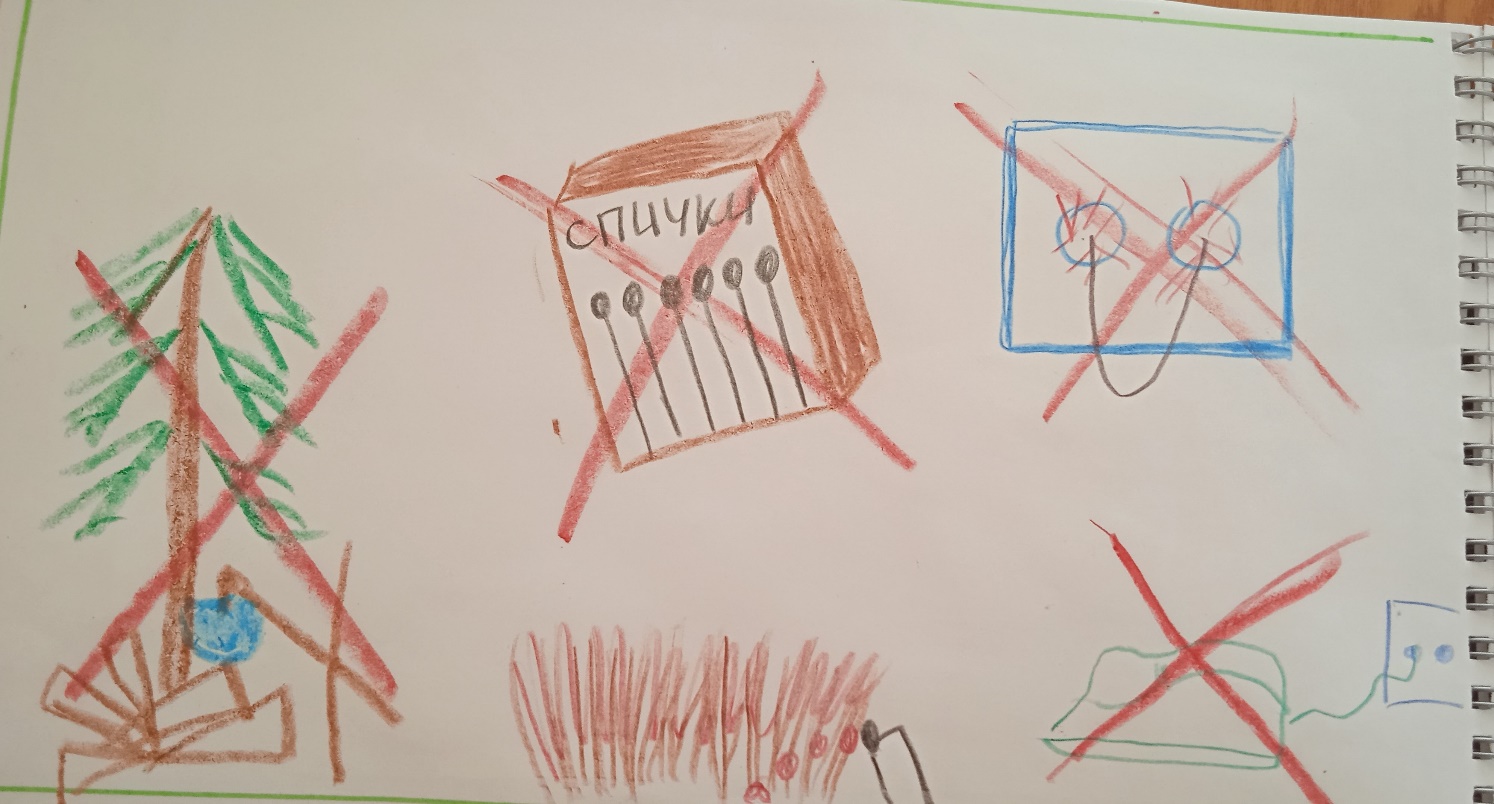 9 страница Комплект карточек «Предметы необходимые пожарнику».Цель: посредством ознакомления детей с правилами пожарной безопасности, способствовать формированию осознанного отношения к сохранению своего здоровья и здоровья окружающих.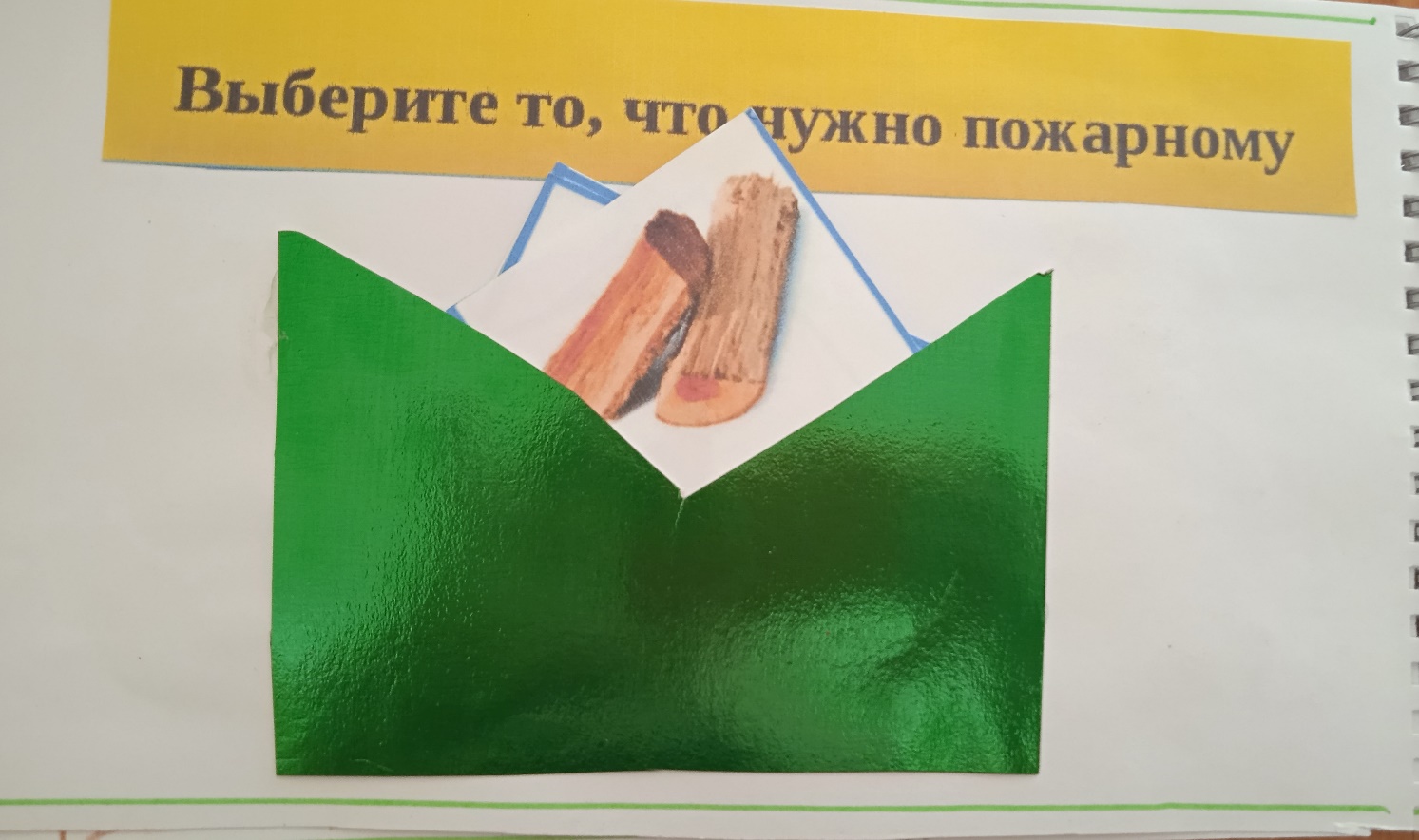 10 страница : Дети проголосовав выбрали самую лучший рисунок на тему «Пожарная безопасность»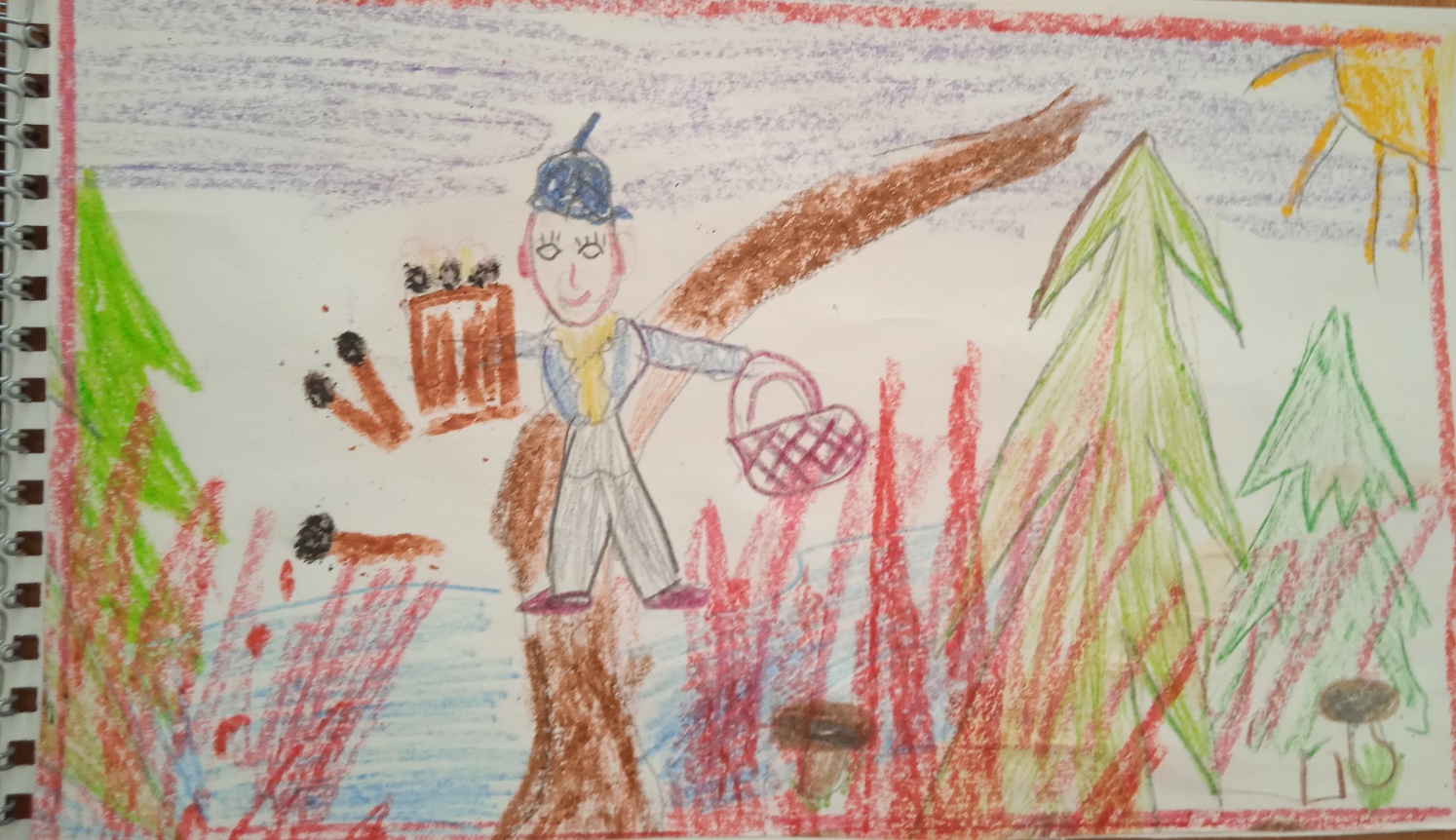 